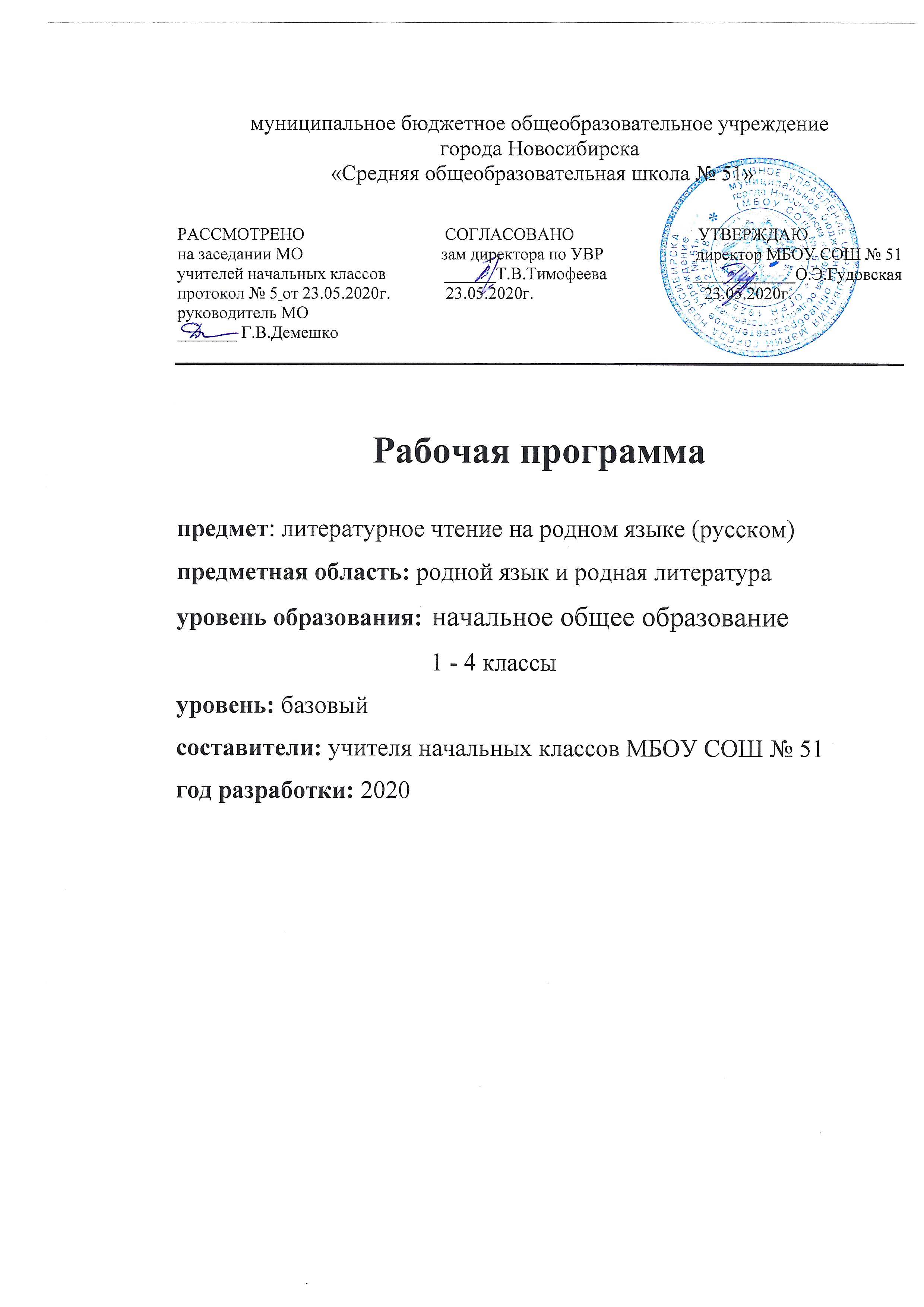 Является частью ООП НОО МБОУ СОШ № 51Рабочая программа учебного предмета«ЛИТЕРАТУРНОЕ ЧТЕНИЕ НА РОДНОМ (русском) ЯЗЫКЕ»2-4 классыПредметная область «Родной (русский) язык и ЛИТЕРАТУРНОЕ ЧТЕНИЕ НА РОДНОМ (русском) ЯЗЫКЕ»Срок освоения – 3 годаРАЗДЕЛ I.  ПЛАНИРУЕМЫЕ РЕЗУЛЬТАТЫ ОСВОЕНИЯ УЧЕБНОГО ПРЕДМЕТА «ЛИТЕРАТУРНОЕ ЧТЕНИЕ НА РОДНОМ (РУССКОМ) ЯЗЫКЕ»Стандарт устанавливает следующие требования к результатам обучающихся.Личностные результаты освоения основной образовательной программы начального общего образования должны отражать: 1) формирование основ российской гражданской идентичности, чувства гордости за свою Родину, российский народ и историю России, осознание своей этнической и национальной принадлежности; формирование ценностей многонационального российского общества; становление гуманистических и демократических ценностных ориентаций; 2) формирование целостного, социально ориентированного взгляда на мир в его органичном единстве и разнообразии природы, народов, культур и религий; 3) формирование уважительного отношения к иному мнению, истории и культуре других народов; 4) овладение начальными навыками адаптации в динамично изменяющемся и развивающемся мире; 5) принятие и освоение социальной роли обучающегося, развитие мотивов учебной деятельности и формирование личностного смысла учения; 6) развитие самостоятельности и личной ответственности за свои поступки, в том числе в информационной деятельности, на основе представлений о нравственных нормах, социальной справедливости и свободе; 7) формирование эстетических потребностей, ценностей и чувств; 8) развитие этических чувств, доброжелательности и эмоционально-нравственной отзывчивости, понимания и сопереживания чувствам других людей; 9) развитие навыков сотрудничества со взрослыми и сверстниками в разных социальных ситуациях, умения не создавать конфликтов и находить выходы из спорных ситуаций; 10) формирование установки на безопасный, здоровый образ жизни, наличие мотивации к творческому труду, работе на результат, бережному отношению к материальным и духовным ценностям. Метапредметные результаты освоения основной образовательной программы начального общего образования должны отражать: 1) овладение способностью принимать и сохранять цели и задачи учебной деятельности, поиска средств ее осуществления; 2) освоение способов решения проблем творческого и поискового характера; 3) формирование умения планировать, контролировать и оценивать учебные действия в соответствии с поставленной задачей и условиями ее реализации; определять наиболее эффективные способы достижения результата; 4) формирование умения понимать причины успеха/неуспеха учебной деятельности и способности конструктивно действовать даже в ситуациях неуспеха; 5) освоение начальных форм познавательной и личностной рефлексии; 6) использование знаково-символических средств представления информации для создания моделей изучаемых объектов и процессов, схем решения учебных и практических задач; 7) активное использование речевых средств и средств информационных и коммуникационных технологий (далее - ИКТ) для решения коммуникативных и познавательных задач; 8) использование различных способов поиска (в справочных источниках и открытом учебном информационном пространстве сети Интернет), сбора, обработки, анализа, организации, передачи и интерпретации информации в соответствии с коммуникативными и познавательными задачами и технологиями учебного предмета; в том числе умение вводить текст с помощью клавиатуры, фиксировать (записывать) в цифровой форме измеряемые величины и анализировать изображения, звуки, готовить свое выступление и выступать с аудио-, видео- и графическим сопровождением; соблюдать нормы информационной избирательности, этики и этикета; 9) овладение навыками смыслового чтения текстов различных стилей и жанров в соответствии с целями и задачами; осознанно строить речевое высказывание в соответствии с задачами коммуникации и составлять тексты в устной и письменной формах; 10) овладение логическими действиями сравнения, анализа, синтеза, обобщения, классификации по родовидовым признакам, установления аналогий и причинно-следственных связей, построения рассуждений, отнесения к известным понятиям; 11) готовность слушать собеседника и вести диалог; готовность признавать возможность существования различных точек зрения и права каждого иметь свою; излагать свое мнение и аргументировать свою точку зрения и оценку событий; 12) определение общей цели и путей ее достижения; умение договариваться о распределении функций и ролей в совместной деятельности; осуществлять взаимный контроль в совместной деятельности, адекватно оценивать собственное поведение и поведение окружающих; 13) готовность конструктивно разрешать конфликты посредством учета интересов сторон и сотрудничества; 14) овладение начальными сведениями о сущности и особенностях объектов, процессов и явлений действительности (природных, социальных, культурных, технических и др.) в соответствии с содержанием конкретного учебного предмета; 15) овладение базовыми предметными и межпредметными понятиями, отражающими существенные связи и отношения между объектами и процессами; 16) умение работать в материальной и информационной среде начального общего образования (в том числе с учебными моделями) в соответствии с содержанием конкретного учебного предмета. Предметные результаты освоения основной образовательной программы начального общего образования в области «Литературное чтение. Литературное чтение на родном языке»: понимание родной литературы как явления национальной и мировой культуры, средства сохранения и передачи нравственных ценностей и традиций; осознание значимости чтения для личного развития; формирование представлений о мире, российской истории и культуре, первоначальных этических представлений, понятий о добре и зле, нравственности; успешности обучения по всем учебным предметам; формирование потребности в систематическом чтении; понимание роли чтения, использование разных видов чтения (ознакомительное, изучающее, выборочное, поисковое); умение осознанно воспринимать и оценивать содержание и специфику различных текстов, участвовать в их обсуждении, давать и обосновывать нравственную оценку поступков героев; достижение необходимого для продолжения образования уровня читательской компетентности, общего речевого развития, т.е. овладение техникой чтения вслух и про себя, элементарными приемами интерпретации, анализа и преобразования художественных, научно-популярных и учебных текстов с использованием элементарных литературоведческих понятий; умение самостоятельно выбирать интересующую литературу; пользоваться справочными источниками для понимания и получения дополнительной информации.2 класс Личностные результаты. У учащегося будут сформированы: - ориентация в нравственном содержании и смысле поступков как собственных, так и окружающих людей (на уровне, соответствующем возрасту); - осознание роли речи в общении людей; - понимание богатства и разнообразия языковых средств для выражения мыслей и чувств; внимание к мелодичности народной звучащей речи; - устойчивой учебно-познавательной мотивации учения, интереса к изучению курса развития речи. - чувство прекрасного - уметь чувствовать красоту и выразительность речи, стремиться к совершенствованию речи; - интерес к изучению языка. Метапредметными результатами изучения курса «Литературное чтение на родном (русском) языке» является формирование универсальных учебных действий (УУД). Регулятивные УУД Учащиеся научатся на доступном уровне: - адекватно воспринимать оценку учителя; - вносить необходимые дополнения, исправления в свою работу; - в сотрудничестве с учителем ставить конкретную учебную задачу на основе соотнесения того, что уже известно и усвоено, и того, что еще неизвестно. - составлять план решения учебной проблемы совместно с учителем; - в диалоге с учителем вырабатывать критерии оценки и определять степень успешности своей работы и работы других в соответствии с этими критериями. Познавательные УУД Учащиеся научатся: - осуществлять поиск необходимой информации для выполнения учебных заданий, используя справочные материалы; - выделять существенную информацию из небольших читаемых текстов. - вычитывать все виды текстовой информации: подтекстовую, концептуальную; - пользоваться словарями, справочниками. Коммуникативные УУД: Учащиеся должны: - вступать в диалог (отвечать на вопросы, задавать вопросы, уточнять непонятное); - договариваться и приходить к общему решению, работая в паре; - участвовать в коллективном обсуждении учебной проблемы; - строить продуктивное взаимодействие и сотрудничество со сверстниками и взрослыми; - выражать свои мысли с соответствующими возрасту полнотой и точностью; быть терпимыми к другим мнениям, учитывать их в совместной работе. - оформлять свои мысли в устной и письменной форме с учетом речевых ситуаций; - адекватно использовать речевые средства для решения различных коммуникативных задач. 3 класс Личностные результаты. У учащегося будут сформированы: - эмоциональность; умение осознавать и определять (называть) свои эмоции; - эмпатия - умение осознавать и определять эмоции других людей; сочувствовать другим людям, сопереживать; - любовь и уважение к Отечеству, его языку, культуре; - интерес к чтению, к ведению диалога с автором текста; потребность в чтении; - интерес к письму, к созданию собственных текстов, к письменной форме общения; - осознание ответственности за произнесённое и написанное слово. Метапредметными результатами изучения курса «Литературное чтение на родном (русском) языке» является формирование универсальных учебных действий (УУД). Регулятивные УУД Учащиеся научатся: - самостоятельно формулировать тему и цели урока; - составлять план решения учебной проблемы совместно с учителем; - работать по плану, сверяя свои действия с целью, корректировать свою деятельность; - в диалоге с учителем вырабатывать критерии оценки и определять степень успешности своей работы и работы других в соответствии с этими критериями. Познавательные УУД Обучающийся научится: - вычитывать все виды текстовой информации: фактуальную, подтекстовую, концептуальную; - пользоваться разными видами чтения: изучающим, просмотровым, ознакомительным; - извлекать информацию, представленную в разных формах (сплошной текст; несплошной текст - иллюстрация, таблица, схема); - перерабатывать и преобразовывать информацию из одной формы в другую (составлять план, таблицу, схему); - пользоваться словарями, справочниками; - осуществлять анализ и синтез; - устанавливать причинно-следственные связи; - строить рассуждения. Коммуникативные УУД Обучающийся научится: - оформлять свои мысли в устной и письменной форме с учётом речевой ситуации; - адекватно использовать речевые средства для решения различных коммуникативных задач; владеть монологической и диалогической формами речи. - высказывать и обосновывать свою точку зрения; - слушать и слышать других, пытаться принимать иную точку зрения, быть готовым корректировать свою точку зрения; - договариваться и приходить к общему решению в совместной деятельности; - задавать вопросы. 4 класс Личностные результаты. У учащегося будут сформированы: - осознание роли речи в общении людей; - понимание богатства и разнообразия языковых средств для выражения мыслей и чувств; - интерес к чтению, к ведению диалога с автором текста; потребность в чтении; - осознание ответственности за произнесённое и написанное слово. Метапредметными результатами изучения курса «Родная (русская) литература» является формирование универсальных учебных действий (УУД). Регулятивные УУД Учащиеся научатся: - составлять план решения учебной проблемы совместно с учителем; - работать по плану, сверяя свои действия с целью; - в диалоге с учителем вырабатывать критерии оценки и определять степень успешности своей работы и работы других в соответствии с этими критериями. - вносить необходимые дополнения, исправления в свою работу. Познавательные УУД Учащиеся научатся: - осуществлять анализ и синтез; - устанавливать причинно-следственные связи; - строить рассуждения; - извлекать информацию, представленную в разных формах (сплошной текст; не сплошной текст - иллюстрация, таблица, схема). Коммуникативные УУД Учащиеся научатся: - задавать вопросы; - высказывать и обосновывать свою точку зрения; - слушать и слышать других, пытаться принимать иную точку зрения, быть готовым корректировать свою точку зрения; - строить продуктивное взаимодействие и сотрудничество со сверстниками и взрослыми; - выражать свои мысли с соответствующими возрасту полнотой и точностью; - адекватно использовать речевые средства для решения различных коммуникативных задач. Предметные результаты освоения учебного предмета «Литературное чтение на родном (русском) языке» должны отражать сформированность следующих умений.РАЗДЕЛ II. Содержание  предмета2 классВиды речевой и читательской деятельностиАудирование (слушание)Восприятие на слух звучащей речи (высказывание собеседника, чтение различных текстов). Адекватное понимание содержания звучащей речи, умение отвечать на вопросы по содержанию услышанного произведения, определение последовательности событий, осознание цели речевого высказывания, умение задавать вопрос по услышанному учебному, научно-познавательному и художественному произведению.ЧтениеЧтение вслух. Постепенный переход от слогового к плавному осмысленному правильному чтению целыми словами вслух (скорость чтения в соответствии с индивидуальным темпом чтения), постепенное увеличение скорости чтения. Установка на нормальный для читающего темп беглости, позволяющий ему осознать текст. Соблюдение орфоэпических и интонационных норм чтения. чтение предложений с интонационным выделением знаков препинания. Понимание смысловых особенностей разных по виду и типу текстов, передача их с помощью интонирования.Чтение про себя. Осознание смысла произведения при чтении про себя (доступных по объему и жанру произведений). Умение находить в тексте необходимую информацию. Работа с разными видами текста. Определение целей создания этих видов текста. Практическое освоение умения отличать текст от набора предложений. Прогнозирование содержания книги по ее названию и оформлению.Участие в коллективном обсуждении: умение отвечать на вопросы, выступать по теме, слушать выступления товарищей, дополнять ответы по ходу беседы, используя текст. Привлечение справочных и иллюстративно-изобразительных материалов.Библиографическая культура. Книга как особый вид искусства. Книга как источник необходимых знаний. Первые книги на Руси и начало книгопечатания (общее представление). Элементы книги: содержание или оглавление, титульный лист, аннотация, иллюстрации. Выбор книг на основе рекомендованного списка, картотеки, открытого доступа к детским книгам в библиотеке. Алфавитный каталог. Самостоятельное пользование соответствующими возрасту словарями и справочной литературой.Работа с текстом художественного произведения. Понимание заглавия произведения, его адекватное соотношение с содержанием. Осознание того, что фольклор есть выражение общечеловеческих нравственных правил и отношений.Понимание нравственного содержания прочитанного, осознание мотивации поведения героев. Осознание понятия «Родина».  Самостоятельное воспроизведение текста с использованием выразительных средств языка: последовательное воспроизведение эпизода с использованием специфической для данного произведения лексики (по вопросам учителя), рассказ по иллюстрациям, пересказ.Анализ (с помощью учителя), мотивы поступка персонажа. Характеристика героя произведения. Портрет, характер героя, выраженные через поступки и речь.Говорение (культура речевого общения)Осознание диалога как вида речи. Особенности диалогического общения: понимать вопросы, отвечать на них и самостоятельно задавать вопросы по тексту; выслушивать, не перебивая, собеседника и в вежливой форме высказывать свою точку зрения по обсуждаемому произведению (учебному, научно-познавательному, художественному тексту). Доказательство собственной точки зрения с опорой на текст или собственный опыт. Целенаправленное пополнение активного словарного запаса.Монолог как форма речевого высказывания. Отражение основной мысли текста в высказывании. Передача впечатлений (из повседневной жизни, художественного произведения, изобразительного искусства) в рассказе (описание, рассуждение, повествование). Самостоятельное построение плана собственного высказывания. Круг детского чтенияПроизведения устного народного творчества народов Сибири. Произведения сибирских писателей и поэтов (Е. Мартышев, Ю.Магалиф, А. Береснев, Т.Белозеров, Ю.Гарустович, Е. Стюарт), а также произведения современной региональной литературы, доступные для восприятия младших школьников.Представленность разных видов книг: историческая, приключенческая, фантастическая, научно-популярная, справочно-энциклопедическая литература; детские периодические издания (по выбору).Основные темы детского чтения: фольклор народов Сибири, произведения о малой Родине, природе, детях, братьях наших меньших, добре и зле, юмористические произведения.Литературоведческая пропедевтика (практическое освоение)Нахождение в тексте, определение значения в художественной речи (с помощью учителя) средств выразительности: синонимов, антонимов, эпитетов, сравнений.Ориентировка в литературных понятиях: художественное произведение, автор (рассказчик), сюжет, тема; герой произведения: его портрет, речь, поступки, мысли; отношение автора к герою.Прозаическая и стихотворная речь: узнавание, различение, выделение особенностей стихотворного произведения (ритм, рифма).Фольклор и авторские художественные произведения (различение).Жанровое разнообразие произведений. Малые фольклорные формы (колыбельные песни, потешки, пословицы и поговорки, загадки) – узнавание, различение, определение основного смысла. Сказки (о животных, бытовые, волшебные). Художественные особенности сказок: лексика, построение (композиция). Литературная (авторская) сказка.Рассказ, стихотворение, басня – общее представление о жанре, особенностях построения и выразительных средствах.Творческая деятельность обучающихся (на основе литературных произведений)Интерпретация текста литературного произведения в творческой деятельности учащихся: чтение по ролям, инсценирование, драматизация; устное словесное рисование, знакомство с различными способами работы с деформированным текстом.3 классАудирование (слушание)Восприятие на слух звучащей речи (высказывание собеседника, чтение различных текстов). Адекватное понимание содержания звучащей речи, умение отвечать на вопросы по содержанию услышанного произведения, определение последовательности событий, осознание цели речевого высказывания, умение задавать вопрос по услышанному учебному, научно-познавательному и художественному произведению.ЧтениеЧтение вслух. Постепенный переход от слогового к плавному осмысленному правильному чтению целыми словами вслух (скорость чтения в соответствии с индивидуальным темпом чтения), постепенное увеличение скорости чтения. Установка на нормальный для читающего темп беглости, позволяющий ему осознать текст. Соблюдение орфоэпических и интонационных норм чтения. чтение предложений с интонационным выделением знаков препинания. Понимание смысловых особенностей разных по виду и типу текстов, передача их с помощью интонирования.Чтение про себя. Осознание смысла произведения при чтении про себя (доступных по объему и жанру произведений). Определение вида чтения (изучающее, ознакомительное, просмотровое, выборочное). Умение находить в тексте необходимую информацию. Понимание особенностей разных видов чтения: факта, описания, дополнения высказывания и др.Работа с разными видами текста. Общее представление о разных видах текста: художественных, учебных, научно-популярных – и их сравнение. Определение целей создания этих видов текста. Особенности фольклорного текста.Практическое освоение умения отличать текст от набора предложений. Прогнозирование содержания книги по ее названию и оформлению.Самостоятельное определение темы, главной мысли, структуры; деление текста на смысловые части, их озаглавливание. Умение работать с разными видами информации.Участие в коллективном обсуждении: умение отвечать на вопросы, выступать по теме, слушать выступления товарищей, дополнять ответы по ходу беседы, используя текст. Привлечение справочных и иллюстративно-изобразительных материалов.Библиографическая культура. Книга как особый вид искусства. Книга как источник необходимых знаний. Первые книги на Руси и начало книгопечатания (общее представление). Книга учебная, художественная, справочная. Элементы книги: содержание или оглавление, титульный лист, аннотация, иллюстрации. Виды информации в книге: научная, художественная (с опорой на внешние показатели книги, ее справочно-иллюстративный материал).Выбор книг на основе рекомендованного списка, картотеки, открытого доступа к детским книгам в библиотеке. Алфавитный каталог. Самостоятельное пользование соответствующими возрасту словарями и справочной литературой.Работа с текстом художественного произведения. Понимание заглавия произведения, его адекватное соотношение с содержанием. Определение особенностей художественного текста: своеобразие выразительных средств языка (с помощью учителя). Осознание того, что фольклор есть выражение общечеловеческих нравственных правил и отношений.Понимание нравственного содержания прочитанного, осознание мотивации поведения героев, анализ поступков героев с точки зрения норм морали. Осознание понятия «Родина», представления о проявлении любви к Родине в литературе разных народов. Схожесть тем, идей, героев в фольклоре разных народов. Самостоятельное воспроизведение текста с использованием выразительных средств языка: последовательное воспроизведение эпизода с использованием специфической для данного произведения лексики (по вопросам учителя), рассказ по иллюстрациям, пересказ.Характеристика героя произведения с использованием художественно-выразительных средств данного текста. Характеристика героя произведения. Портрет, характер героя, выраженные через поступки и речь.Освоение разных видов пересказа художественного текста: подробный, выборочный и краткий (передача основных мыслей).Работа с учебными, научно-популярными и другими текстами. Понимание заглавия произведения; адекватное соотношение с его содержанием. Определение особенностей учебного и научно-популярного текста (передача информации). Понимание отдельных, наиболее общих особенностей текстов былин, легенд, библейских рассказов (по отрывкам или небольшим текстам). Знакомство с простейшими приемами анализа различных видов текста: установление причинно-следственных связей. Определение главной мысли текста. Деление текста на части. Определение микротем. Ключевые или опорные слова. Построение алгоритма деятельности по воспроизведению текста. Воспроизведение текста с опорой на ключевые слова, модель, схему. Подробный пересказ текста. Краткий пересказ текста (выделение главного в содержании текста).Говорение (культура речевого общения)Осознание диалога как вида речи. Особенности диалогического общения: понимать вопросы, отвечать на них и самостоятельно задавать вопросы по тексту; выслушивать, не перебивая, собеседника и в вежливой форме высказывать свою точку зрения по обсуждаемому произведению (учебному, научно-познавательному, художественному тексту). Доказательство собственной точки зрения с опорой на текст или собственный опыт. Использование норм речевого этикета в условиях внеучебного общения. Работа со словом (распознавать прямое и переносное значения слов, их многозначность), целенаправленное пополнение активного словарного запаса.Передача впечатлений (из повседневной жизни, художественного произведения, изобразительного искусства) в рассказе (описание, рассуждение, повествование). Самостоятельное построение плана собственного высказывания. Отбор и использование выразительных средств языка (синонимы, антонимы, сравнение) с учетом особенностей монологического высказывания.Устное сочинение как продолжение прочитанного произведения, отдельных его сюжетных линий, короткий рассказ по рисункам либо на заданную тему.Письмо (культура письменной речи)Нормы письменной речи: соответствие содержания заголовку (отражение темы, места действия, характеров героев), использование в письменной речи выразительных средств языка (синонимы, антонимы, сравнение).Круг детского чтенияПроизведения устного народного творчества народов Сибири. Произведения сибирских писателей и поэтов (Г.Михасенко, Ю.Магалиф, А. Береснев, Т. Белозеров, Ю. Гарустович, Е. Стюарт), а также произведения современной региональной литературы, доступные для восприятия младших школьников.Представленность разных видов книг: историческая, приключенческая, фантастическая, научно-популярная, справочно-энциклопедическая литература; детские периодические издания (по выбору).Основные темы детского чтения: фольклор народов Сибири, произведения о малой Родине, природе, детях, братьях наших меньших, добре и зле, юмористические произведения.Литературоведческая пропедевтика (практическое освоение)Нахождение в тексте, определение значения в художественной речи (с помощью учителя) средств выразительности: синонимов, антонимов, эпитетов, сравнений, метафор.Ориентировка в литературных понятиях: художественное произведение, искусство слова, автор (рассказчик), тема; герой произведения: его портрет, речь, поступки, мысли; отношение автора к герою.Прозаическая и стихотворная речь: узнавание, различение, выделение особенностей стихотворного произведения (ритм, рифма).Фольклор и авторские художественные произведения (различение).Жанровое разнообразие произведений. Малые фольклорные формы (колыбельные песни, потешки, пословицы и поговорки, загадки) – узнавание, различение, определение основного смысла. Сказки (о животных, бытовые, волшебные). Художественные особенности сказок: лексика, построение (композиция). Литературная (авторская) сказка.Рассказ, стихотворение, басня – общее представление о жанре, особенностях построения и выразительных средствах.Творческая деятельность обучающихся (на основе литературных произведений)Интерпретация текста литературного произведения в творческой деятельности учащихся: чтение по ролям, инсценирование, драматизация; устное словесное рисование, знакомство с различными способами работы с деформированным текстом и использование их (установление причинно-следственных связей, последовательности событий: соблюдение этапности в выполнении действий); изложение с элементами сочинения, создание собственного текста на основе художественного произведения (текст по аналогии), репродукций картин художников, по серии иллюстраций к произведению или на основе личного опыта.4 классВиды речевой и читательской деятельностиАудирование (слушание)Восприятие на слух звучащей речи (высказывание собеседника, чтение различных текстов). Адекватное понимание содержания звучащей речи, умение отвечать на вопросы по содержанию услышанного произведения, определение последовательности событий, осознание цели речевого высказывания, умение задавать вопрос по услышанному учебному, научно-познавательному и художественному произведению.ЧтениеЧтение вслух. Постепенный переход от слогового к плавному осмысленному правильному чтению целыми словами вслух (скорость чтения в соответствии с индивидуальным темпом чтения), постепенное увеличение скорости чтения. Установка на нормальный для читающего темп беглости, позволяющий ему осознать текст. Соблюдение орфоэпических и интонационных норм чтения. чтение предложений с интонационным выделением знаков препинания. Понимание смысловых особенностей разных по виду и типу текстов, передача их с помощью интонирования.Чтение про себя. Осознание смысла произведения при чтении про себя (доступных по объему и жанру произведений). Определение вида чтения (изучающее, ознакомительное, просмотровое, выборочное). Умение находить в тексте необходимую информацию. Понимание особенностей разных видов чтения: факта, описания, дополнения высказывания и др.Работа с разными видами текста. Общее представление о разных видах текста: художественных, учебных, научно-популярных – и их сравнение. Определение целей создания этих видов текста. Особенности фольклорного текста.Практическое освоение умения отличать текст от набора предложений. Прогнозирование содержания книги по ее названию и оформлению.Самостоятельное определение темы, главной мысли, структуры; деление текста на смысловые части, их озаглавливание. Умение работать с разными видами информации.Участие в коллективном обсуждении: умение отвечать на вопросы, выступать по теме, слушать выступления товарищей, дополнять ответы по ходу беседы, используя текст. Привлечение справочных и иллюстративно-изобразительных материалов.Библиографическая культура. Книга как особый вид искусства. Книга как источник необходимых знаний. Первые книги на Руси и начало книгопечатания (общее представление). Книга учебная, художественная, справочная. Элементы книги: содержание или оглавление, титульный лист, аннотация, иллюстрации. Виды информации в книге: научная, художественная (с опорой на внешние показатели книги, ее справочно-иллюстративный материал).Типы книг (изданий): книга-произведение, книга-сборник, собрание сочинений, периодическая печать, справочные издания (справочники, словари, энциклопедии).Выбор книг на основе рекомендованного списка, картотеки, открытого доступа к детским книгам в библиотеке. Алфавитный каталог. Самостоятельное пользование соответствующими возрасту словарями и справочной литературой.Работа с текстом художественного произведения. Понимание заглавия произведения, его адекватное соотношение с содержанием. Определение особенностей художественного текста: своеобразие выразительных средств языка (с помощью учителя). Осознание того, что фольклор есть выражение общечеловеческих нравственных правил и отношений.Понимание нравственного содержания прочитанного, осознание мотивации поведения героев, анализ поступков героев с точки зрения норм морали. Осознание понятия «Родина», представления о проявлении любви к Родине в литературе разных народов (на примере народов России). Схожесть тем, идей, героев в фольклоре разных народов. Самостоятельное воспроизведение текста с использованием выразительных средств языка: последовательное воспроизведение эпизода с использованием специфической для данного произведения лексики (по вопросам учителя), пересказ.Характеристика героя произведения с использованием художественно-выразительных средств данного текста. Нахождение в тексте слов и выражений, характеризующих героя и событие. Анализ (с помощью учителя), мотивы поступка персонажа. Сопоставление поступков героев по аналогии или по контрасту. Выявление авторского отношения к герою на основе анализа текста, авторских помет, имен героев.Характеристика героя произведения. Портрет, характер героя, выраженные через поступки и речь.Освоение разных видов пересказа художественного текста: подробный, выборочный и краткий (передача основных мыслей).Подробный пересказ текста: определение главной мысли фрагмента, выделение опорных или ключевых слов, озаглавливание, подробный пересказ эпизода; деление текста на части, определение главной мысли каждой части и всего текста, озаглавливание каждой части и всего текста, составление плана в виде назывных предложений из текста, в виде вопросов, в виде самостоятельно сформулированного высказывания.Самостоятельный выборочный пересказ по заданному фрагменту: характеристика героя произведения (отбор слов, выражений в тексте, позволяющих составить рассказ о герое), описание места действия (выбор слов, выражений в тексте, позволяющих составить данное описание на основе текста). Вычленение и сопоставление эпизодов из разных произведений по общности ситуаций, эмоциональной окраске, характеру поступков героев.Работа с учебными, научно-популярными и другими текстами. Понимание заглавия произведения; адекватное соотношение с его содержанием. Определение особенностей учебного и научно-популярного текста (передача информации). Понимание отдельных, наиболее общих особенностей текстов былин, легенд, библейских рассказов (по отрывкам или небольшим текстам). Знакомство с простейшими приемами анализа различных видов текста: установление причинно-следственных связей. Определение главной мысли текста. Деление текста на части. Определение микротем. Ключевые или опорные слова. Построение алгоритма деятельности по воспроизведению текста. Воспроизведение текста с опорой на ключевые слова, модель, схему. Подробный пересказ текста. Краткий пересказ текста (выделение главного в содержании текста).Говорение (культура речевого общения)Осознание диалога как вида речи. Особенности диалогического общения: понимать вопросы, отвечать на них и самостоятельно задавать вопросы по тексту; выслушивать, не перебивая, собеседника и в вежливой форме высказывать свою точку зрения по обсуждаемому произведению (учебному, научно-познавательному, художественному тексту). Доказательство собственной точки зрения с опорой на текст или собственный опыт. Использование норм речевого этикета в условиях внеучебного общения. Знакомство с особенностями национального этикета на основе фольклорных произведений.Работа со словом (распознавать прямое и переносное значения слов, их многозначность), целенаправленное пополнение активного словарного запаса.Монолог как форма речевого высказывания. Монологическое речевое высказывание небольшого объема с опорой на авторский текст, по предложенной теме или в виде (форме) ответа на вопрос. Отражение основной мысли текста в высказывании. Передача содержания прочитанного или прослушанного с учетом специфики научно-популярного, учебного и художественного текста. Передача впечатлений (из повседневной жизни, художественного произведения, изобразительного искусства) в рассказе (описание, рассуждение, повествование). Самостоятельное построение плана собственного высказывания. Отбор и использование выразительных средств языка (синонимы, антонимы, сравнение) с учетом особенностей монологического высказывания.Устное сочинение как продолжение прочитанного произведения, отдельных его сюжетных линий, короткий рассказ по рисункам либо на заданную тему.Письмо (культура письменной речи)Нормы письменной речи: соответствие содержания заголовку (отражение темы, места действия, характеров героев), использование в письменной речи выразительных средств языка (синонимы, антонимы, сравнение) в мини-сочинениях (повествование, описание, рассуждение), рассказ на заданную тему, отзыв.Круг детского чтенияПроизведения устного народного творчества народов Сибири. Произведения сибирских писателей и поэтов (В.Шамов, Ю. Магалиф, Г. Михасенко, М.Сергеев, А.Кухно, Н. Перевалов, С.Белоусов, Т. Белозеров, Е.Стюарт, Б.Богатков, Н. Осинин), а также произведения современной региональной литературы, доступные для восприятия младших школьников.Представленность разных видов книг: историческая, приключенческая, фантастическая, научно-популярная, справочно-энциклопедическая литература; детские периодические издания (по выбору).Основные темы детского чтения: фольклор народов Сибири, произведения о малой Родине, природе, детях, братьях наших меньших, добре и зле, юмористические произведения.Литературоведческая пропедевтика (практическое освоение)Нахождение в тексте, определение значения в художественной речи (с помощью учителя) средств выразительности: синонимов, антонимов, эпитетов, сравнений, метафор.Ориентировка в литературных понятиях: художественное произведение, художественный образ, искусство слова, автор (рассказчик), сюжет, тема; герой произведения: его портрет, речь, поступки, мысли; отношение автора к герою.Общее представление о композиционных особенностях построения разных видов рассказывания: повествование (рассказ), описание (пейзаж, портрет, интерьер), рассуждение (монолог героя, диалог героев).Прозаическая и стихотворная речь: узнавание, различение, выделение особенностей стихотворного произведения (ритм, рифма).Фольклор и авторские художественные произведения (различение).Жанровое разнообразие произведений. Малые фольклорные формы (колыбельные песни, потешки, пословицы и поговорки, загадки) – узнавание, различение, определение основного смысла. Сказки (о животных, бытовые, волшебные). Художественные особенности сказок: лексика, построение (композиция). Литературная (авторская) сказка.Рассказ, стихотворение, басня – общее представление о жанре, особенностях построения и выразительных средствах.Творческая деятельность обучающихся (на основе литературных произведений)Интерпретация текста литературного произведения в творческой деятельности учащихся: чтение по ролям, инсценирование, драматизация; устное словесное рисование, знакомство с различными способами работы с деформированным текстом и использование их (установление причинно-следственных связей, последовательности событий: соблюдение этапности в выполнении действий); изложение с элементами сочинения, создание собственного текста на основе художественного произведения (текст по аналогии), репродукций картин художников, по серии иллюстраций к произведению или на основе личного опыта.РАЗДЕЛ III. Тематическое планированиеТематическое планирование2 класс3 класс4 классРассмотрено на заседании  педагогического совета от 31.08.2017 Протокол № 1Внесены изменения решением педагогического совета: от 30.08.2018 Протокол № 1от 30.08.2019 Протокол № 1от 03.04.2020   Протокол № 8от 31.08.2020 Протокол № 1от 22.10.2020  Протокол № 405.11. 2020 Протокол № 6от 25.12. 2020 Протокол № 9 от 29.04. 2021  Протокол № 12Утверждено приказом директора МБОУ СОШ № 51 Приказ от 31.08.2017 № 97/1Изменения:Утверждено приказом директора МБОУ СОШ № 51Приказ от 30.08.2018 № 97-одПриказ от 30.08.2019 № 94 -одПриказ от           03.04.2020 № 15-одПриказ от 31.08.2020 № 66/1-одПриказ от                  22.10.2020 № 116-од, 116/1-од, 116/2-одПриказ от 05.11.2020 № 119-одПриказ от 25.12.2020 № 143Приказ от 29.04.2021 № 35-одВиды речевой и читательской деятельностиВиды речевой и читательской деятельностиОбучающийся научитсяОбучающийся получит возможность научиться2 класс2 класс- уместно использовать изученные средства общения в устных высказываниях (жесты, мимика, телодвижения, интонацию); - выразительно читать небольшой текст по образцу; - определять степень вежливого поведения, учитывать ситуацию общения; - вступать в контакт и поддерживать его, умение благодарить, приветствовать, прощаться, используя соответствующие этикетные формы; - быть хорошим слушателем; - устанавливать связь предложений в тексте; - распознавать стили речи. - читать художественные тексты учебника, осмысливая их до чтения, во время чтения и после чтения (с помощью учителя), делить текст на части с опорой на абзацы, озаглавливать части текста, составлять простой план, пересказывать текст по плану;3 класс3 класс- воспринимать на слух тексты в исполнении учителя, учащихся; - осознанно, правильно, выразительно читать вслух; - самостоятельно прогнозировать содержание текста по заглавию, ключевым словам; - читать художественные тексты учебника, осмысливая их до чтения, во время чтения и после чтения (с помощью учителя), делить текст на части с опорой на абзацы, озаглавливать части текста, составлять простой план, пересказывать текст по плану; - осознанно воспринимать и оценивать содержание и специфику различных текстов;4 класс4 классВыпускник научится: Выпускник получит возможность научиться: - использованию разных видов чтения (ознакомительное, изучающее, выборочное, поисковое);- осознанно воспринимать и оценивать содержание и специфику различных текстов, участвовать в их обсуждении, давать и обосновывать нравственную оценку поступков героев;- использовать многообразие коммуникативно-эстетических возможностей родного языка на основе изучения выдающихся произведений культуры своего народа;- отслеживать  особенности мифологического восприятия мира в сказках народов Сибири;- понимать, что произведения, принадлежащие к разным видам искусства (литературные, музыкальные, живописные) могут сравниваться не только на основе их тематического сходства, но и на основе сходства или различия мировосприятия их авторов (выраженных в произведении мыслей и переживаний).Круг детского чтения (для всех видов текстов)Круг детского чтения (для всех видов текстов)Обучающийся научитсяОбучающийся получит возможность научиться2 класс2 класс- отличать текст как тематическое и смысловое единство от набора предложений; - определять по заголовку, о чем говорится в тексте, выделять в тексте опорные слова; - различать стили речи: разговорный и книжный; - осмысленно относиться к изучению родной литературы,3 класс3 класс- читать и понимать учебно-научные тексты (определять количество частей, задавать вопрос к каждой части, составлять план, пересказывать по плану); - осмысленно относиться к изучению родной литературы, сознательно наблюдать за своей речью, стремиться к употреблению в собственной речи изученных конструкций, слов, к совершенствованию своей речи.- применять опыт чтения произведений русской литературы для речевого самосовершенствования4 класс4 классВыпускник научится: Выпускник получит возможность научиться: - применять опыт чтения произведений русской литературы для речевого самосовершенствования;- самостоятельно и целенаправленно выбирать интересующую литературу сибирских писателей;- пользоваться справочными источниками для понимания культурных особенностей народов Сибири;Литературоведческая пропедевтика (только для художественных текстов)Литературоведческая пропедевтика (только для художественных текстов)Обучающийся научитсяОбучающийся получит возможность научиться2 класс2 класс- находить изобразительно-выразительные средства языка: сравнения, олицетворение, эпитеты; - обнаруживать связь смысла стихотворения с избранной поэтом стихотворной формой;3 класс3 класс- находить изобразительно-выразительные средства языка: метафоры, сравнения, олицетворение; - обнаруживать связь смысла стихотворения с избранной поэтом стихотворной формой;- приемам интерпретации, анализа текстов с использованием элементарных литературоведческих понятий. 4 класс4 классВыпускник научится: Выпускник получит возможность научиться: - приемам интерпретации, анализа и преобразования художественных, научно- популярных и учебных текстов с использованием элементарных литературоведческих понятий. - понимать роль творческой биографии писателя (поэта) в создании художественного произведения;- сравнивать, сопоставлять, делать элементарный анализ различных текстов, используя ряд литературоведческих понятий (фольклорная и авторская литература, структура текста, герой, автор) и средств художественной выразительности (иносказание, метафора, олицетворение, сравнение, эпитет);Творческая деятельность (только для художественных текстов)Творческая деятельность (только для художественных текстов)Обучающийся научитсяОбучающийся получит возможность научиться2 класс2 класс- сочинять на основе иллюстрации, используя средства выразительности. - сочинять на основе данного сюжета, используя средства выразительности.3 класс3 класс- сочинять на основе данного сюжета, используя средства выразительности.- создавать серии иллюстраций по содержанию прочитанного (прослушанного) произведения;4 класс4 классВыпускник научится: Выпускник получит возможность научиться: - создавать серии иллюстраций по содержанию прочитанного (прослушанного) произведения;- пересказывать литературное произведение от имени одного из действующих лиц; - писать сочинения по поводу прочитанного в виде читательских аннотации или отзыва;- создавать проекты в виде текста или презентаций с аудиовизуальной поддержкой и пояснениями.№ п/пНаименование разделов, темКол-во часовI.Раздел «Устное народное творчество» 41Повторение. Введение. Знакомство с содержанием предмета.12Пословицы и поговорки Сибири13Сказки народов Сибири14Сказки народов Сибири1Раздел «Литературные сказки» 45Е. Мартышев. Сказочная повесть «Волшебный посох»16Е. Мартышев. Сказочная повесть «Волшебный посох». Характеристика героев17Ю.Магалиф «Приключения Жакони»18Ю.Магалиф «Приключения Жакони»1II.Раздел «Природа Сибири в стихах и прозе»  39А.Береснев. «В родном краю», «В лесу», «В жару», «Подосиновик» и др110Т.Белозёров «Обложной дождь», «Кедр», «Ручей» и др.111Ю.И.Гарустович «Солнца лучик золотой»1III.Раздел «Детство»  412А.Береснев «Домашнее задание», «Мама недовольна»113Т.Белозёров «На радуге», «Мне весело», «Круглый город».114Е. Стюарт. Детские стихи.115Т.Белозёров «Лесной плакунчик»1IV.Раздел «Публицистика родного края»  216Журнал «Мурзилка». Итоговая контрольная работа за год.117Детские газеты. Презентация проектов.1№ п/пНаименование разделов, темКол-во часовI.Устное народное творчество 41Введение. Знакомство с содержанием предмета.12Пословицы и поговорки, песни Сибири13Сказки народов Сибири14Сказки народов Сибири1II.Литературные сказки 45Г.П. Михасенко Сказочная повесть «Земленыр, или Каскад приключений»16Г.П. Михасенко Сказочная повесть «Земленыр, или Каскад приключений»17Ю.Магалиф «Бибишка  Славный Дружок»18Ю.Магалиф «Бибишка  Славный Дружок». Характеристика героев1III.Природа Сибири в стихах  39А.Береснев. «Тихо  в поле», «Первый снег», «После бурана», «Поземка», «Круглые оконца» и др.110Т.Белозёров «В лугах», «Месяц», «Сосна», «Старица», «Переполох» и др.111Ю.И.Гарустович. Стихи о природе1IV.Детство  412А.Береснев «Смотрит в озеро мальчишка», «Зарядка», «Косарь», «На покосе»113Т.Белозёров «Утро», «Балалайка», «Новое лукошко».114Е. Стюарт. Детские стихи.115Т.Белозёров «Огородный подрастай»1V.Публицистика родного края  216Журнал «Читайка» и др.  Итоговая контрольная работа за год.117Детские газеты1№ п/пНаименование разделов, темКол-во часовI.Раздел «Устное народное творчество» 21Пословицы и поговорки, песни Сибири12Сказки народов России.1II.Раздел «Литературные сказки» 33В.Шамов «Новосибирские сказки»14Ю.Магалиф «Кот Котькин»15Г.П. Михасенко «Тирлямы в подземном королевстве»1III.Раздел «Природа Сибири в стихах»  26Марк Сергеев «Байкал», А.Кухно «Ландыш», А.Плитченко «Дорога с покоса», «Будет ласковый дождь»17Н. Перевалов «В тайге», «Иня».1IV.Раздел «Детство»  28С. Белоусов «Вдоль по радуге, или Приключения Печенюшкина»19Т.Белозеров «Дворовичок»1V.Раздел «Великая Отечественная война» 310Е.Стюарт. Гитара.111Б.Богатков. Стихи о войне112Н. Осинин «Журавлиный яр»1VI.Раздел «Приключения и фантастика» 213Ю. Самсонов «Максим в стране приключений»114М. Михеев - «Далекая от солнца»1VII.Раздел «Драматические произведения в постановках сибирских театров» 115В.Шамов «Обинушка, царица Обская»1VIII.Раздел «Публицистика родного края»  216Журналы. Детские газеты.  Итоговая контрольная работа за год.117Проектное задание «Школьная газета»1